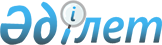 Об установлении ограничительных мероприятий на участке "Шеген" Биржанского сельского округа
					
			Утративший силу
			
			
		
					Решение акима Биржанского сельского округа Зайсанского района Восточно-Казахстанской области от 24 июля 2020 года № 3. Зарегистрировано Департаментом юстиции Восточно-Казахстанской области 27 июля 2020 года № 7413. Утратило силу решением акима Биржанского сельского округа Зайсанского района Восточно-Казахстанской области от 26 октября 2020 года № 4
      Сноска. Утратило силу решением акима Биржанского сельского округа Зайсанского района Восточно-Казахстанской области от 26.10.2020 № 4 (вводится в действие по истечении десяти календарных дней после дня его первого официального опубликования).

      Примечание ИЗПИ.

      В тексте документа сохранена пунктуация и орфография оригинала.
      В соответствии с пунктом 3 статьи 37 Закона Республики Казахстан от 23 января 2001 года "О местном государственном управлении и самоуправлении в Республике Казахстан", подпунктом 7) статьи-10-1 Закона Республики Казахстан от 10 июля 2002 года "О ветеринарии", на основании представления главного государственного ветеринарно-санитарного инспектора Зайсанского района от 22 июля 2020 года № 483, аким Биржанского сельского округа РЕШИЛ:
      1. Установить ограничительные мероприятия на участке "Шеген" Биржанского сельского округа в связи с возникновением бруцеллеза крупного рогатого скота.
      2. Государственному учреждению "Аппарат акима Биржанского сельского округа" в установленном законодательством Республики Казахстан порядке обеспечить:
      1) государственную регистрацию настоящего решения в территориальном органе юстиции;
      2) в течении десяти календарных дней после государственной регистрации настоящего решения направление его копии на официальное опубликование в периодические печатные издания, распространяемых на территории Зайсанского района;
      3) размещение настоящего решения на интернет-ресурсе акимата Зайсанского района после его официального опубликования.
      3. Контроль за выполнением данного решения оставляю за собой.
      4. Настоящее решение вводится в действие по истечении десяти календарных дней после дня его первого офциального опубликования.
					© 2012. РГП на ПХВ «Институт законодательства и правовой информации Республики Казахстан» Министерства юстиции Республики Казахстан
				
      Аким Биржанского сельского округа 

С. Хамитов
